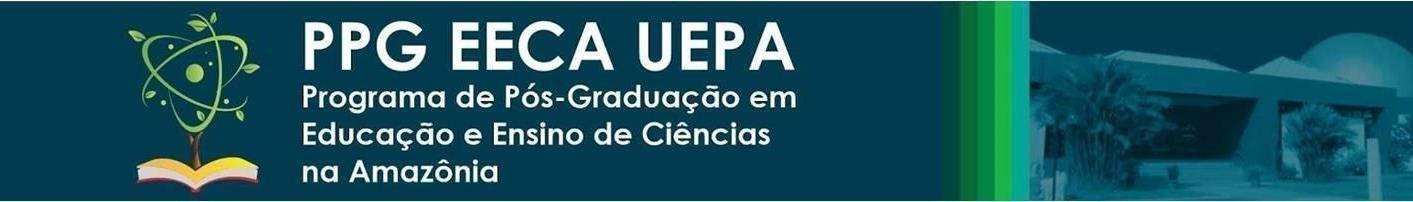 ANEXO BTERMO DE COMPROMISSO DO BOLSISTA E ANUÊNCIA DO ORIENTADOREu,	CPF:	, e-mail: 	 declaro expressamente conhecer e concordar, para todos os efeitos e consequências de direito, com as normas gerais para a concessão de bolsas, fixadas pelo PPGEECA/UEPA e FAPESPA e assumo o compromisso de cumpri-las, dedicando-me às atividades de pesquisa, durante a vigência da bolsa, incluindo o envio dos relatórios parcial e final e participação Seminário de Integração Científica, não podendo, em nenhuma hipótese, delas alegar desconhecimento.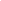 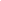 Local/Data	Assinatura do bolsistaCONCORDÂNCIA DO ORIENTADOR DO BOLSISTADeclaro para os devidos fins que concordo em ser responsável por acompanhar e avaliar o desenvolvimento das ações pertinentes ao projeto de pesquisa a qual o mestrando bolsista	está vinculado junto ao PPGEECA e a FAPESPA, a partir da CHAMADA INTERNA N. 01/2023 – PPGEECA/UEPA .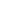 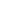 Local/Data	Assinatura do orientador do bolsista